Делу- время, потехе-час.           Профильный отряд «Лингва» летом не только активно отдыхает, но и не забывает практиковать английский язык. В первый же день мы познакомились друг с другом, изучили лексику по теме «Описание человека и характера», разыграли диалоги «Приятно познакомиться!», проработали вежливые фразы для разговорной речи и узнали друг о друге много нового и интересного. 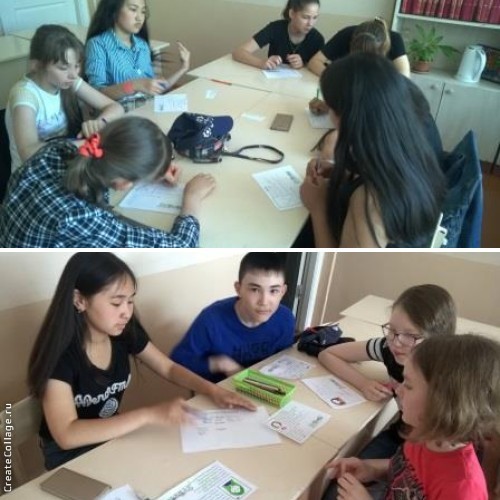 